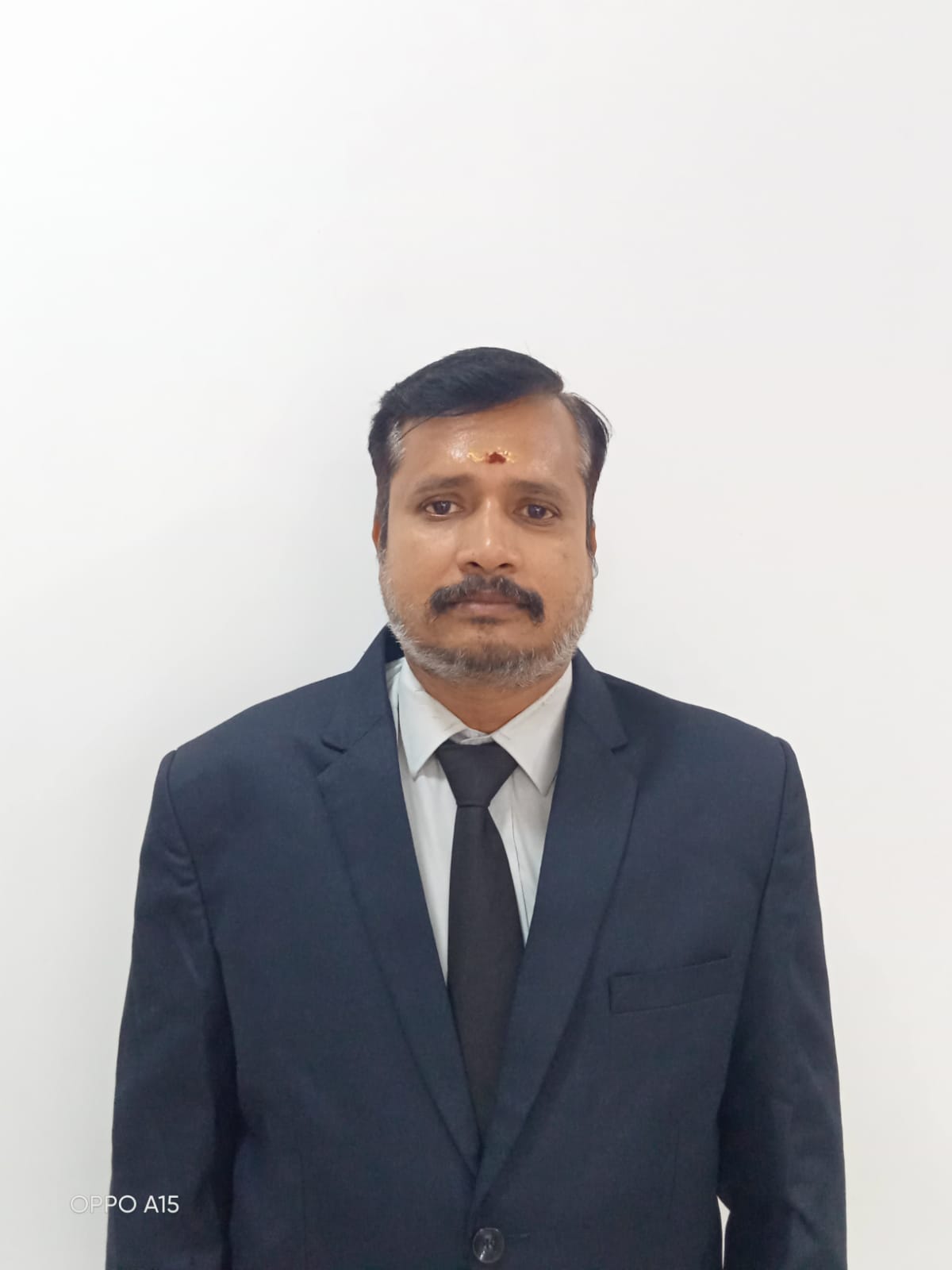 V.JAYARAMANMobile: 9585458442	Email: gvjayaraman@gmail.comCareer Objective:To grow as an innovative Hotelier through professionalism, performance, hard work and play in an active role in the enthusiastic team, working towards the betterment of the organization.Working Experience:Working as an Assistant Professor in Jamal Mohamed College, Trichy (June 2023 to till date)Worked as a Head of the department in Amazing institute of hotel management, Thanjavur (Mar 2022 to May 2023)Worked as a Head of the department in Annamal institute of Hotel Management, Thanjavur (April 2019 to Feb 2022)Worked as a Head of the department in Amazing institute of hotel Management, Thanjavur (June 2015 to Mar 2019)Worked as a Restaurant Manager in Dhaya Restaurant, Thanjavur (Since Nov 2011 to May 2015).Worked as a Assistant Professor in hotel Management department in JJ College of Arts & Science, Pudukkottai (Since July 06, 2010 to October 31, 2011).Worked as a Lecturer in Food & Beverage service department in	The Bherry’s institute of Technologies, Kanchipuram (Since March09, 2007 to July02, 2010).Worked as Restaurant Manager in Hotel Baboo Soorya, Kanchipuram (Since July15, 2005 to March 5,2007)Worked as Front office Assistant in Front Office department in T.M.Hotel’s Pvt ltd, Kanchipuram (Since June 5, 2002 to July 10, 2005).Educational Qualification:M.Sc., Hotel Management, (Distance Education) Annamalai University, Chidambaram 2009 – 2011.Diploma in Hotel Management and Catering Technology, (3 Years) Under State board of Technical Education & Training in Canan School of Hotel Management and Catering Technology, Chennai, 1999 – 2002, 58%.Higher Secondary (State Board), Pachaiyapppa’s Higher Secondary School, Kanchipuram, 1997 – 1999, 60%S.S.L.C (State Board), Pachaiyapppa’s Higher Secondary School, Kanchipuram, 1996 – 1997, 73%.Project Profile:“Flower Arrangements Plays a vital role in Hotel Industry – A Survey”To Study the effectiveness of Flowers & Flower Arrangements plays a vital role in Hotel Industry.Computer Proficiency:Operating System & Package	:	Windows, Ms OfficeSoftware Languages	:	HMS, PMSExtra & Co Curricular Activities:Weekend out door catering in all Star hotels in Chennai.Special out door catering in Hotel ambassador Pallava, chennai (From January 6, 2000 to January 9, 2000).Six Months Industrial Exposure Training in Hotel Sinclari’s Bay view, Andaman Island (May 2000 to October 2000)Best Attendence Award for Full Academic Year (1999 to 2002)Six Months HRD Course done in CLHRD (June 2001 to October 2001)Personal Profile:Fathers Name	:	Varadharajan.GAge	:	40 YearsDate of Birth	:	02.03.1982Sex	:	MaleNationality	:	IndianPassport No	:	B 3671653Languages Known	:	English, Tamil (Read, Write, Speak)Telugu, Hindi (Speak Only) French (Read, Write Only)Marital Status	:	MarriedPermanent Address	:	No -42/43, Rajappa Nagar 4th Street,Medical College Road, Thanjavur – 613 007Declaration:I hereby confirm that the information given above is true to the best of my Knowledge.[V. JAYARAMAN]